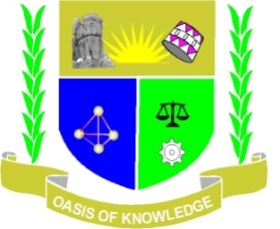 JARAMOGI OGINGA ODINGA UNIVERSITY OF SCIENCE & TECHNOLOGY SCHOOL OF BIOLOGICAL AND PHYSICAL SCIENCESUNIVERSITY EXAMINATION FOR THE DEGREE OF BACHELOR OF SCIENCE (BIOLOGICAL SCIENCES)3rd YEAR 1st SEMESTER 2016/2017 ACADEMIC YEARMAIN CAMPUS - REGULARCOURSE CODE: SBH 3318COURSE TITLE:  PROTOZOOLOGYEXAM VENUE: CHEM LAB		STREAM: (BIO)DATE: 22/04/16				EXAM SESSION: 2.00 – 4.00 PMTIME: 2 HOURSInstructions:Answer ALL questions in Section A and Any two questions in Section BCandidates are advised not to write on question paperCandidates must hand in their answer booklets to the invigilator while in the examination room SECTION A ANSWER ALL QUESTIONS (30 MARKS)State threedistinguishing features of  Trichomonads. 		(3 marks)Describe any three extra-intestinal pathological manifestations of amoebiasis in the human host. 							(3 marks)Explain any three attributes that make ticks suitable intermediate hosts for protozoans. Give two examples of the protozoans for which ticks are intermediate hosts. 									(3 marks)Distinguish between visceral and cutaneous leishmaniasis. 		(3 marks)Give the distinguishing features of morphological stages of Giardia intestinilis.(3 marks) Outline the differences in the life cycle stages of Toxoplasma gondii. (3 marks)State the etiological agent and three clinical symptoms of Theileriosis.   (3 marks)Outline the morphological features of Coccidia. 		(3 marks)Name any twotrypanosome species. Distinguishthe species based on ecological zones, vectors and the disease associated with them. 		(3 marks) State any three etiological agents of malaria in Africa and how they can be controlled. 								(3 marks)SECTION B:ANSWER ANY TWO QUESTIONS (40 MARKS)Explain the various types of host damage caused by parasitic infections and give specific examples in each case. 					(20 marks)With specific examples describe how a parasites ecological niche influences the choice of specimens during parasite diagnosis. 			(20 marks)Discuss the qualities of a successful protozoan parasite.		 (20 marks)Write an essay on Babeosis with emphasis on vectors, morphological and clinical features. 								(20 marks)